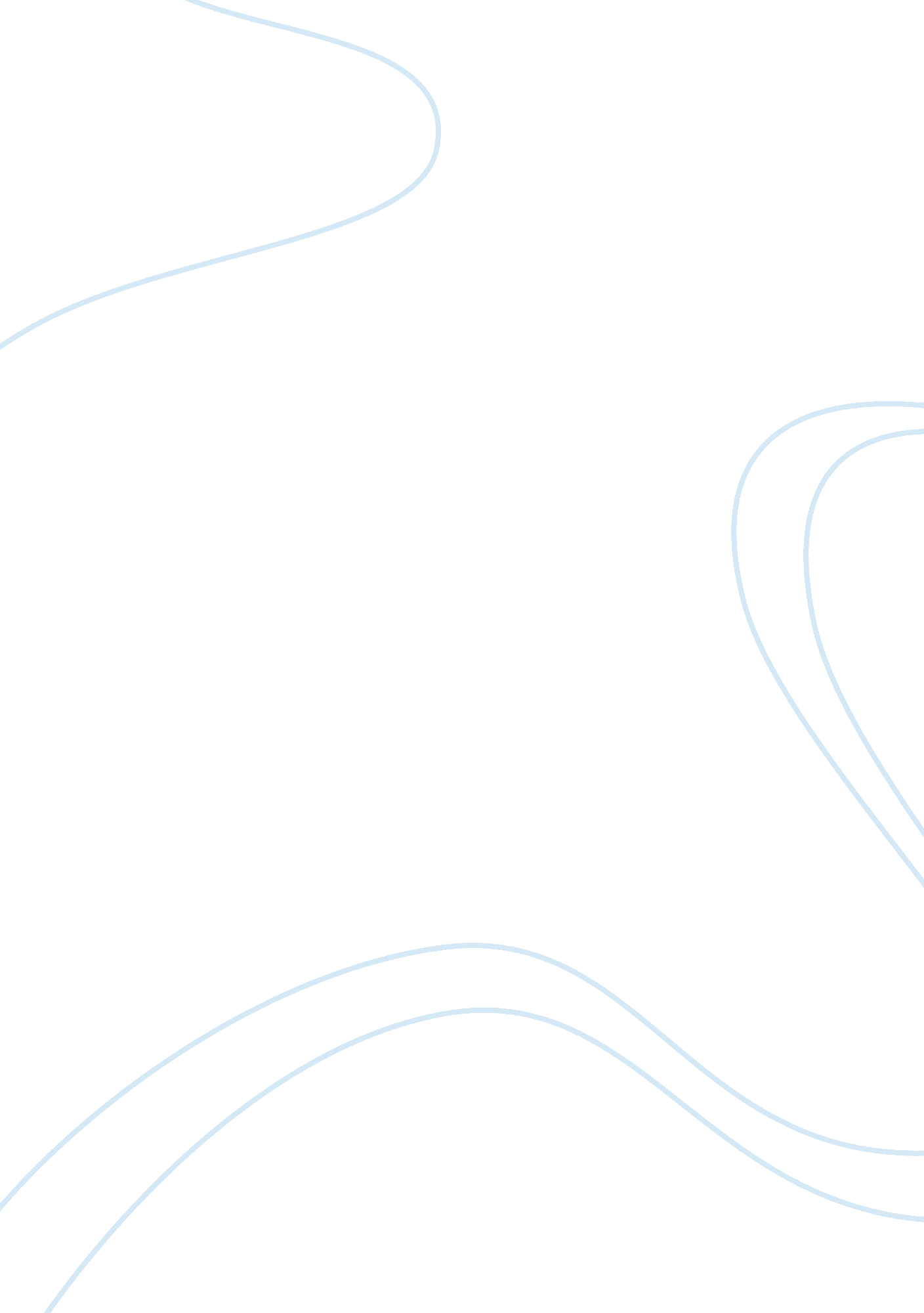 Information technology: history and practiceTechnology, Information Technology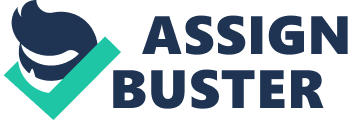 The paper “ Information Technology: History and Practice” is an excellent example of an essay on information technology. 
The advent of the computer and the progress in the world of information technology has brought a major change in each and every industry. Whenever and wherever the information technology is used a change can be seen. The objective of information technology is to make work easy for the organization and at the same time provide a comprehensive and systematic mode to execute some predetermined work or project. The use of technology is seen across all departments. The use of this technology has brought tremendous breakthrough on how you perform and keep your data safe and secure. It also adds up to the simplicity in data mining and data warehousing. These two new concepts are the newest area of research. 
When considering information technology one must keep in mind the connectivity aspect as well. This is a pertinent area where most organizations or companies fail. Connectivity can be either be an Intranet or an Internet. Either way, the network has to be robust and secure. As we all know that with new ideas and technologies the threats and loopholes are also diagnosed. The same applies to this sector as well. Virus, hacking, spoofing and spamming is the way of siphoning out data and making the process vulnerable. However, the companies have numerous devices and systems to get rid of the issues or overcome the problems. If we look at the business trends, we will see that the information technology is used extensively for this purpose. Over the years the use of technology has increased the business volume and revenue by manifolds. 
The companies are seeing its advantage and are using it at a wide spectrum. MIS (Management Information System), CRM (Customer Relationship Management) and ERP (Enterprise Resource Planning) are the newest inventions from the booty of information technology. The use and storage of data are more centralized and simple to use. With a click of a button, one can access vast amounts of data, information and can transact almost at the speed of thought. 
Doing business on a virtual basis is no longer a dream. E-Commerce that is doing business over the World Wide Web is fast becoming the most sought after way of doing business. The customer no longer needs to visit the store or office to buy and sell the desired product or service. Just use the web based technology and one can have the world at the fingertips. It is actually so easy. 
The same technology is helping a huge mass of people to get the vital information on health, tax, income, revenue, government policies and numerous other information, which otherwise could have been a mammoth task to gather. Information technology has definitely made a big impact across the world, but at the same time, competent people are also required to make proper use of the system. Hence, the companies need to give attention to the human resource as well. Superior technology and trained personnel can be a great combination to be a hugely successful company. 